CONCESSÃO DE LICENÇA DE DIREITO AUTORAL DE TRABALHO DE CONCLUSÃO DE CURSO APROVADO PELO MESTRADO PROFISSIONAL DE SOCIOLOGIA EM REDE NACIONALEu, Katie Fabiane Ribeiro, concedo a licença de direitos autorais em modelo Creative Commons do tipo CC-BY-NC do meu trabalho de conclusão de curso aprovado pelo Mestrado Profissional de Sociologia em Rede Nacional intitulado Juventudes no Ensino Médio: Produção de Vídeos como Recurso Metodológico para o Ensino de Sociologia   para a FUNDAÇÃO JOAQUIM NABUCO e a Universidade Federal do Ceará (como coordenadora da Rede ProfSocio) para disponibilização pública de texto integral na internet. Licença Creative Commons CC-BY-NCPermite que outros remixem, adaptem e criem a partir do seu trabalho para fins não comerciais, e embora os novos trabalhos tenham de lhe atribuir o devido crédito e não possam ser usados para fins comerciais, os usuários não têm de licenciar esses trabalhos derivados sob os mesmos termos.Londrina,  21/09/2020.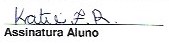 Katie Fabiane Ribeiro067.226.869-81 